Hierbij bied ik u de nota naar aanleiding van het verslag alsmede een nota van wijziging inzake het bovenvermelde voorstel aan.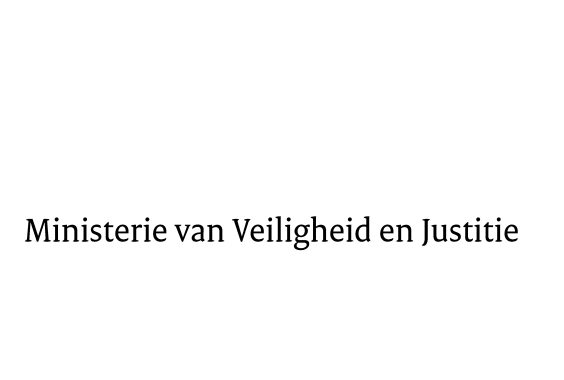 > Retouradres Postbus 20301 2500 EH  Den Haag> Retouradres Postbus 20301 2500 EH  Den HaagAan de Voorzitter van de Tweede Kamerder Staten-GeneraalPostbus 200182500 EA DEN HAAGAan de Voorzitter van de Tweede Kamerder Staten-GeneraalPostbus 200182500 EA DEN HAAGDatum19 november 2013OnderwerpVoorstel van wet tot Wijziging van de Wet van 2 juli 2003 tot uitvoering van de Verordening (EG) nr. 44/2001 van de Raad van de Europese Unie van 22 december 2000 betreffende de rechterlijke bevoegdheid, de erkenning en de tenuitvoerlegging van beslissingen in burgerlijke en handelszaken (Pb EG L12) in verband met de herschikking van die Verordening ingevolge Verordening (EU) nr. 1215/2012 van de Raad van 12 december 2012 betreffende de rechterlijke bevoegdheid, de erkenning en de tenuitvoerlegging van beslissingen in burgerlijke en handelszaken (Pb EU L351) (Uitvoeringswet EU-executieverordening en Verdrag van Lugano) (33676)Directie Wetgeving en Juridische ZakenSector PrivaatrechtTurfmarkt 1472511 DP  Den HaagPostbus 203012500 EH  Den Haagwww.rijksoverheid.nl/venjOns kenmerk453110Bij beantwoording de datum en ons kenmerk vermelden. Wilt u slechts één zaak in uw brief behandelen.